Los Angeles Community College District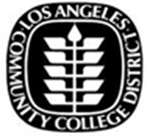 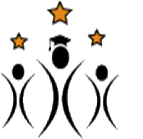 CalWORKs Directors MeetingFriday, November 21, 2014 ▪ 9:15 a.m.  –  12:00 p.m. 770 Wilshire Blvd., 7th Floor Conference RoomHost: L.A. Trade Tech College**AGENDA**Welcome									Approval of the minutes of October 31, 2014 Meeting			Continuing BusinessAccreditation 2016							Budget Report								SBWIB Report								New BusinessCalWORKs Program Plan & Proposed Budgets			CalWORKs Budget Training Webinar					SAP Training (January 2015)						SIS Update								CalWORKs Child Care						Crafting LACCD CalWORKs Vision & Mission Statements		DPSS Contract Negotiation Update					Permanency for CalWORKs Staff					January 16th CalWORKs Training (Location, agenda, etc.)		Spring LACCD CalWORKs Conference					Reports/UpdatesCCC CWA Update							State Advisory Committee Report					LAC-5 Update								CWETEP Update							Next Meeting								December 11, 2014?							Holiday Directors’ LunchLAMC - Host College UpdatesAdjournment							District MissionThe mission of the Los Angeles Community College District is to provide our students with an excellent education that prepares them to transfer to four-year institutions, successfully complete workforce development programs designed to meet local and statewide needs, and pursue opportunities for lifelong learning and civic engagement.